Formation 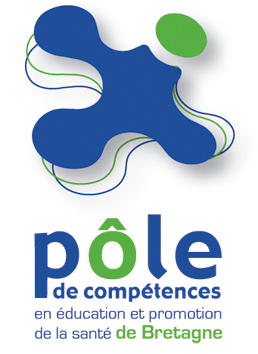 LA DEMARCHE QUALITE EN PROMOTION DE LA SANTEComment s’en saisir en tant que promoteur d’action ?Lundi 3 et mardi 4 OctobreA RennesINSCRIPTIONNom : 	Prénom : 	Fonction/Statut : 	Organisme : 	Adresse professionnelle : E-mail : 	Téléphone : 	Bulletin d’inscription à transmettre avant le 9 septembre 2016 à Emilie Blanchet  – IREPS Bretagne 4 A rue du Bignon, 35000 Rennes contact@irepsbretagne.frFait à Le 	